РЕКОМЕНДАЦИИ 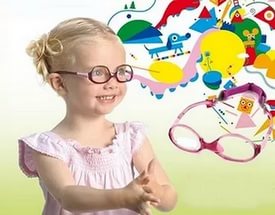 РОДИТЕЛЯМ, ИМЕЮЩИМ  ДЕТЕЙ С ПАТОЛОГИЕЙ ЗРЕНИЯ    СХОДЯЩЕЕСЯ КОСОГЛАЗИЕНошение очков обязательно в случае миопии (близорукости), гиперметропии (дальнозоркости) и других дефектах;Очки должны быть с удобной оправой, прозрачными стёклами. Оправа подбирается по размеру и форме глаз;Стекло очков протирается мягкой фланелевой или замшевой салфеткой;Ношение заклейки (окклюзии) обязательно во всех случаях;Заклейка должна исключать прямое, боковое и другие поля взора;Лечение косоглазия осуществляется в очках в непрерывном режиме, как в детском саду, так и дома;Рекомендуются игры с применением подставки для книг или на столе, на уровне головы, плеч ребёнка;Для тренировки зрения рекомендуется отдавать предпочтение цветным объектам (жёлтого, синего цвета). Размер пособий до , по форме имеющие острые изгибы и края (звёздочка, ёлочка);Рекомендуются упражнения на развитие мелкой и крупной моторики (шнуровка, обводка, сортировка семян, нанизывание бус, работа через кальку).РАСХОДЯЩЕЕСЯ КОСОГЛАЗИЕРежим работы для близи ., без подставки для книг. Направление взора вниз на близкое расстояние;Рекомендуется проводить упражнения с карандашом для близи (ежедневно) в течение 3-5 минут;Рекомендуется контроль бинокулярной функции глаз: проводить дома упражнение «Дырка в ладони»;Проверка зрения один раз в 3  месяца;Рекомендуются игры со стереоскопическим эффектом.МИОПИЯ (БЛИЗОРУКОСТЬ)Освещение помещения рассеянное. Работа вблизи на расстоянии 30-35 см. и обязательно использовать подставку для книг;При работе вблизи важно следить за осанкой. Вредно наклонять голову вниз;Контрастность воспринимаемых объектов при работе вблизи должна  быть умеренной;Размер предъявляемых объектов не менее .;Сбалансированное питание. В питании детей рекомендуется использовать овощи, которые являются важнейшим источником витаминов, клетчатки (морковь, свёкла, капуста);Рекомендуются физические упражнения. Занятия плаванием, танцами, велосипедом;В летнее время рекомендуется носить светозащитные очки.Специалист по социальной работе отделения социальной диагностики и социально – правовой помощиС.В. Щёголева